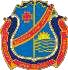 St. Anthony’s High School Lahore CanttSeating Arrangement for Students during Covid-19 w.e.f 15-09-2020Class: 5	Section: WhiteGROUP B(Tuesday, Thursday, Saturday)PRINCIPALSr.Mary Nilanthi A.CSr#Roll NumberName of StudentFather Name13.1672Nashat Ali14.1686Shayan Arif15.1707Muheeb Rashid16.1823M.Ahsan Khalil17.1844Rahib Waris18.1863Abubakar Zeeshan19.1904M.Shayan Azeem20.1958Bevan Mathew21.2016M.Abubakar22.2199Adem Kevin23.M.Raheel Ahmed24.M.Ahmad Butt